BẢNG CHIA 51.Số ?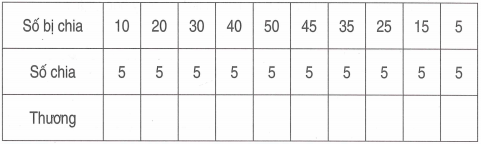 2.Có 15 bông hoa cắm đều vào 5 bình hoa. Hỏi mỗi bình có mấy bông hoa ?Bài giải..........................................................................................................................................................................................................................................................................................3.Có 15 bông hoa cắm vào các bình hoa, mỗi bình có 5 bông. Hỏi cắm được mấy bình hoa ?Bài giải.........................................................................................................................................................................................................................................................................................................4.Số ?             a) 45 : 5 =                          b)        : 5 = 8                    c) 35 :         = 7